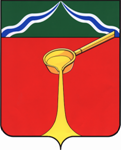 Калужская областьАдминистрация муниципального района«Город Людиново и Людиновский район»П О С Т А Н О В Л Е Н И Еот « 14 »  01    2022  г.							                             № 18О внесении изменений в состав комиссии поградостроительным и земельным вопросамВ соответствии с Федеральным законом от 06.10.2003 №131-ФЗ «Об общих                    принципах организации местного самоуправления в Российской Федерации», Уставом                  муниципального района «Город Людиново и Людиновский район» администрация муниципального района «Город Людиново и Людиновский район» ПОСТАНОВЛЯЕТ:1. Внести изменения в постановление администрации муниципального района  «Город Людиново и Людиновский район» от 09.07.2018 г. №899 «О создании комиссии по градостроительным и земельным вопросам», изложив состав комиссии по градостроительным и земельным вопросам в следующей редакции:	2.  Настоящее постановление подлежит опубликованию в порядке, установленном для официального опубликования муниципальных правовых актов.	3. Контроль за исполнением настоящего постановления возложить на заместителя главы администрации муниципального района  «Город Людиново и Людиновский район»                              М.А. Жмыкова.4. Настоящее постановление вступает в силу с момента подписания.Глава администрациимуниципального района							                          Д.С. УдаловПредседатель:Заместитель главы администрации муниципального района М.А. ЖмыковЗаместитель             председателя:Заместитель главы администрации муниципального района М.А. ДенисоваСекретарь:Главный специалист отдела архитектуры и градостроительства                 О.К. БаклиноваЧлены                       комиссии:1. Начальник отдела имущественных и земельных отношений                          А.А. Коткая2.Начальник отдела благоустройства С.Г. Калинин3.Начальник отдела сельского хозяйства С.М. Петрова4.Главный специалист отдела юридического сопровождения                                 Я.Д. Симакова5.Депутат Людиновской Городской Думы Л.М. Родина (по                            согласованию)6.Глава муниципального района «Город Людиново и Людиновский район» Л.В. Гончарова (по  согласованию)